Valašské kumštování 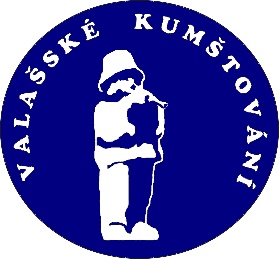 19. 6. – 22. 6. 2024Masarykovo náměstí ve Valašských KloboukáchVážení přátelé,v letošním roce, tak jako v minulých letech, se Valašské kumštování uskuteční na Masarykově náměstí ve Valašských Kloboukách. Valašské kumštování pořádá spolek Valašské kumštování z.s., IČ: 22737421, které bylo zaregistrováno 5. 5. 2008 Ministerstvem vnitra ČR. Valašské kumštování je pořádáno ve spolupráci s Městem Valašské Klobouky a zařazeno do programu Spolupráce. Řezbáři, sochaři, malíři, keramici a další výtvarníci budou od středy do soboty na Masarykově náměstí (dolní náměstí) ve Valašských Kloboukách tvořit svá díla pro potěšení návštěvníků Valašského kumštování. Výtvarníci zahájí práci na svých dílech ve středu dopoledne a budou pokračovat během dalších dnů až do soboty 19 hodin. Návštěvníci Valašského kumštování si budou moci prohlédnout a případně zakoupit zhotovená díla. Výtvarníci se mohou přihlásit do soutěží Sochy pro město a Obrazy pro město. Vítěze soutěží vyberou návštěvníci Valašského kumštování pomocí hlasování. Cena pro vítěznou sochu je 35 000 Kč, cena za vítězný obraz je 10 000 Kč. Do soutěží se mohou přihlásit díla, která jsou prokazatelně vytvořena na Valašském kumštování. Pro řezbáře bude do soutěže připraveno dřevo. Řezbáři si mohou sochy předpřipravit k finálnímu dohotovení na Valašském kumštování. Minimální velikost sochy 1 m. Téma soutěží: VALAŠSKÉ BÁJE A POVĚSTI.Pro výtvarníky pořadatelé zajišťují stravu, ubytování po předběžné domluvě.Pořadatelé nezajišťují materiál, stoly a lavičky pro předvádění řemesel. www.kumstovani.czMgr. Jiří Ročák, předseda spolku, tel.:+420 736 16 66 15, jirirocak@centrum.cz 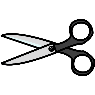 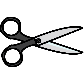  ---------------------------------------------------------------------------------------------------------------------------Přihláška:Valašské kumštování 19. 6. – 22. 6. 2024, Masarykovo náměstí,               Valašské Klobouky.Jméno a příjmení: -------------------------------------------------------------------Bydliště: -------------------------------------------------------------------------------Telefon/ e – mail: ---------------------------------------------------Ubytování: od: ---------do: ----------A) Řezbář 	   B)  Malíř              C)  Sochař   	       D) Keramik         E)  Jiné: ………………………………. Soutěže se zúčastním    ANO      NE Přihlášku pro posílejte na adresu:Kateřina Kohoutová, Soukenická 22, 766 01 Valašské Klobouky, tel.: +420 733 210 097e-mail: katkabetka@seznam.cz 